大同大學創新育成中心進駐廠商物品搬出聯絡單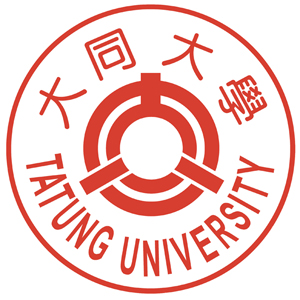 大同大學創新育成中心進駐廠商物品搬出聯絡單大同大學創新育成中心進駐廠商物品搬出聯絡單大同大學創新育成中心進駐廠商物品搬出聯絡單大同大學創新育成中心進駐廠商物品搬出聯絡單廠商名稱：廠商名稱：廠商名稱：日期/時間：日期/時間：進駐位置：進駐位置：進駐位置：電話：電話：No.品名規格(廠牌、型號...)數量備註育成中心主管：              廠商主管： 育成中心主管：              廠商主管： 育成中心主管：              廠商主管： 搬出者： 搬出者： 大同大學創新育成中心進駐廠商物品搬入聯絡單大同大學創新育成中心進駐廠商物品搬入聯絡單大同大學創新育成中心進駐廠商物品搬入聯絡單大同大學創新育成中心進駐廠商物品搬入聯絡單大同大學創新育成中心進駐廠商物品搬入聯絡單廠商名稱： 廠商名稱： 廠商名稱： 日期：日期：進駐位置：進駐位置：進駐位置：電話：電話：No.品名規格(廠牌、型號...)數量備註　1育成中心主管：              廠商主管：育成中心主管：              廠商主管：育成中心主管：              廠商主管：搬出者：搬出者：